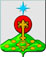 РОССИЙСКАЯ ФЕДЕРАЦИЯСвердловская областьДУМА СЕВЕРОУРАЛЬСКОГО ГОРОДСКОГО ОКРУГАРЕШЕНИЕот 23 ноября 2016 года	                     № 84г. СевероуральскО занесении имен Можжерина И.Г., Благинина С.П., Антонова И.Ф. в Книгу вечной славы Североуральского городского округаРуководствуясь Федеральным законом от 06.10.2003 года № 131-ФЗ «Об общих принципах организации местного самоуправления в Российской Федерации», Уставом Североуральского городского округа, Положением о Книге вечной славы Североуральского городского округа, утвержденного Решением Думы Североуральского городского округа от 29.10.2014 года          № 121, Дума Североуральского городского округаРЕШИЛА:Занести в Книгу вечной славы Североуральского городского округа за большой вклад в развитие Североуральского городского округа имена:1.1. Можжерина Ивана Григорьевича;1.2. Благинина Станислава Петровича;1.3. Антонова Ивана Федоровича.2. Предложить Администрации Североуральского городского округа (Матюшенко В.П.)  произвести соответствующее оформление записей в Книге вечной славы Североуральского городского округа.3. Опубликовать настоящее Решение в газете «Наше слово».ГлаваСевероуральского городского округа                                           Б.В. Меньшиков